June 23, 2021To:		Interested PersonsFrom:		Denise Davis, Executive Secretary RE:		Results of Pardons Board meetings held on June 22, 2021Inmate CasesCommunity CasesSTATE OF NEVADA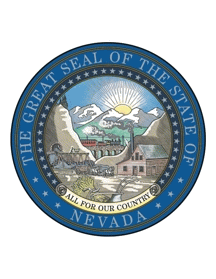 ADDRESS ALL COMMUNICATIONS TO:BOARD OF PARDONSPARDONS BOARD1677 Old Hot Springs RoadSuite ACarson City, Nevada 89706Telephone (775) 687-6568Fax (775) 687-6736DENISE DAVIS, Executive SecretarySTEVE SISOLAK Governor, ChairmanAARON D. FORDAttorney General, MemberJAMES W. HARDESTYChief Justice, MemberRONALD D. PARRAGUIRREJustice, MemberLIDIA S. STIGLICHJustice, MemberELISSA F. CADISHJustice, MemberABBI SILVERJustice, Member KRISTINA PICKERING          	Justice, MemberDOUGLAS W. HERNDON                  Justice, MemberBOARD OF PARDONSJason Taylor, NDOC #69468Commuted Sentences to run concurrently with immediate Parole Eligibility Tyrone Garner, NDOC #62321Commuted Sentences to run concurrently with immediate Parole EligibilityTerrence Brothers, NDOC #43397 Commuted Sentences to run concurrently with immediate Parole EligibilityRotzilyn Mitchell, NDOC #1076733 Commuted Sentences to run concurrently with immediate Parole EligibilityGregory Everett, NDOC # 16079Commuted Sentences to run concurrently with immediate Parole EligibilityTodd Adolphus, NDOC #44120Commuted Sentences to run concurrently with immediate Parole EligibilityTraci Rutherford, NDOC #56850-Parolee Granted Unconditional PardonDeeDee Brooks AKA Hamamura ContinuedAllen Wright Granted Unconditional PardonGregory Porter Granted Unconditional PardonWanda Hernandez Granted Unconditional PardonNancy Churchill Granted Unconditional PardonEric Gyger Granted Unconditional PardonBryceton Alexis Granted Unconditional PardonWilliam ChinnGranted Unconditional PardonCantrell Banks Continued Eric Fillmore Granted Unconditional PardonShane Clement Granted Unconditional PardonDennis Davis Granted Unconditional PardonWayne Johanson Granted Unconditional PardonOscar Tapia Denied Steven Quinionez Granted Unconditional PardonRyan Dever Granted Unconditional PardonDale Samuda Granted Conditional Pardon